Guide d’entretien avec le patient/entourage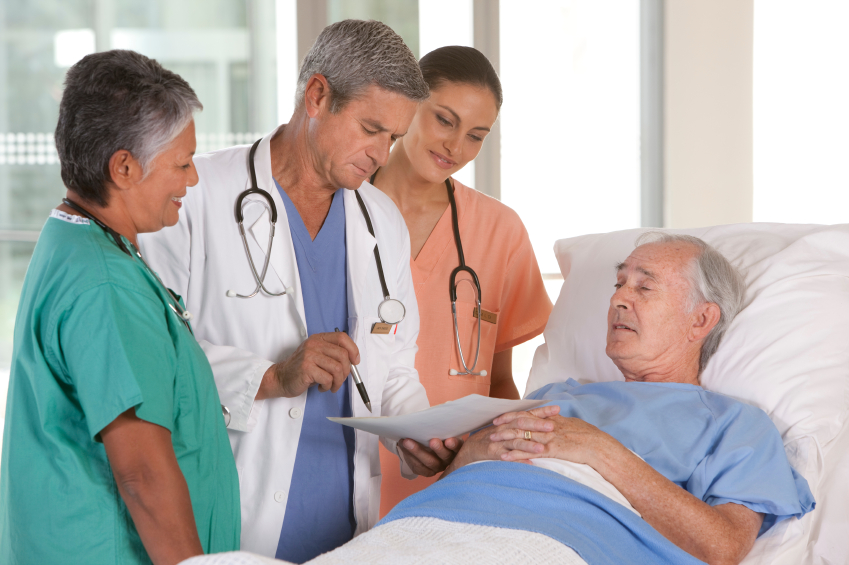 PréalableTirer au sort au minimum 3 patients hospitalisés depuis au moins 24 h00 ;Les rencontrer pour leur expliquer l’objectif (sécurisations  des soins) obtenir leur accord et organiser le temps d’échange ;Ne pas hésiter à associer l’entourage si le patient le souhaite ;Leur indiquer que la démarche reste confidentielle.Principes de l’entretienAdopter un langage simple et un débit de parole pas trop rapide ;Laisser un laps de temps nécessaire au patient/entourage pour répondre ;Répéter si nécessaire ;Il n’y a pas de bonne ou de mauvaise réponse, ni de jugement personnel.Déroulement de l’entretienPrésentation du projet  (ne pas évoquer les interruptions de tâche)Les équipes du service souhaitent améliorer l’organisation de la prise en charge d’un patient, et notamment :Réduire les risques éventuels d’erreurs lors de la réalisation de la préparation des médicamentsMieux connaitre les besoins des patients, notamment en termes de connaissance du fonctionnement du service.Cet entretien autour de quelques questions va durer 10 minutes maximum ; Il est confidentiel, votre nom ne sera donc  pas communiqué.Renseignez les éléments suivants relatifs au patient (avant ou après l’entretien)Age :       		Sexe : Homme	Femme 	entourage Mobilité possible 	Oui 		Non 		Partielle Durée de l’hospitalisation au jour de l’enquête      Liste de questionsAutre(s) commentaire(s)Listes de questionsListes de questionsListes de questionsListes de questionsListes de questionsSavez-vous comment le service dans lequel vous êtes hospitalisé est organisé ? par exemple : savez-vous à quelle heure les médicaments sont distribués ? noter oui s’il sait et non s’il ne sait pasA quelle heure les repas sont servis ? noter oui s’il sait et non s’il ne sait pasA quel moment vous pouvez demander des informations ? noter oui s’il sait et non s’il ne sait pasSavez-vous comment le service dans lequel vous êtes hospitalisé est organisé ? par exemple : savez-vous à quelle heure les médicaments sont distribués ? noter oui s’il sait et non s’il ne sait pasA quelle heure les repas sont servis ? noter oui s’il sait et non s’il ne sait pasA quel moment vous pouvez demander des informations ? noter oui s’il sait et non s’il ne sait pasSavez-vous comment le service dans lequel vous êtes hospitalisé est organisé ? par exemple : savez-vous à quelle heure les médicaments sont distribués ? noter oui s’il sait et non s’il ne sait pasA quelle heure les repas sont servis ? noter oui s’il sait et non s’il ne sait pasA quel moment vous pouvez demander des informations ? noter oui s’il sait et non s’il ne sait pasSavez-vous comment le service dans lequel vous êtes hospitalisé est organisé ? par exemple : savez-vous à quelle heure les médicaments sont distribués ? noter oui s’il sait et non s’il ne sait pasA quelle heure les repas sont servis ? noter oui s’il sait et non s’il ne sait pasA quel moment vous pouvez demander des informations ? noter oui s’il sait et non s’il ne sait pasSavez-vous comment le service dans lequel vous êtes hospitalisé est organisé ? par exemple : savez-vous à quelle heure les médicaments sont distribués ? noter oui s’il sait et non s’il ne sait pasA quelle heure les repas sont servis ? noter oui s’il sait et non s’il ne sait pasA quel moment vous pouvez demander des informations ? noter oui s’il sait et non s’il ne sait pasVotre entourage a-t-il eu les mêmes informations ?Votre entourage a-t-il eu les mêmes informations ?Votre entourage a-t-il eu les mêmes informations ?Votre entourage a-t-il eu les mêmes informations ?Votre entourage a-t-il eu les mêmes informations ?Je vais vous présenter un certain nombre de situations, dites-moi comment vous faites pour chacune d’elles :Je vais vous présenter un certain nombre de situations, dites-moi comment vous faites pour chacune d’elles :Je vais vous présenter un certain nombre de situations, dites-moi comment vous faites pour chacune d’elles :Je vais vous présenter un certain nombre de situations, dites-moi comment vous faites pour chacune d’elles :Je vais vous présenter un certain nombre de situations, dites-moi comment vous faites pour chacune d’elles :Vous avez mal, que faites-vousVous avez mal, que faites-vousVous avez mal, que faites-vousVous avez mal, que faites-vousVous avez mal, que faites-vousJ’attends qu’un membre de l’équipe passeje sonne une fois et patientje me déplace(ou mon entourage) J’insiste sur la sonnetteNe sais pasLa télévision ne marche pas et vous avez votre série préférée qui passe, que faites-vous ?La télévision ne marche pas et vous avez votre série préférée qui passe, que faites-vous ?La télévision ne marche pas et vous avez votre série préférée qui passe, que faites-vous ?La télévision ne marche pas et vous avez votre série préférée qui passe, que faites-vous ?La télévision ne marche pas et vous avez votre série préférée qui passe, que faites-vous ?J’attends qu’un membre de l’équipe passeje sonne une fois et patienteje me déplace(ou mon entourage) J’insiste sur la sonnetteNe sais pasVous avez besoin du bassinVous avez besoin du bassinVous avez besoin du bassinVous avez besoin du bassinVous avez besoin du bassinJ’attends qu’un membre de l’équipe passeje sonne une fois et patienteje me déplace(ou mon entourage) J’insiste sur la sonnetteNe sais pasVous voulez connaître le résultat d’un examen médical (ex du scanner) que vous avez passé hier, que faites-vous ?Vous voulez connaître le résultat d’un examen médical (ex du scanner) que vous avez passé hier, que faites-vous ?Vous voulez connaître le résultat d’un examen médical (ex du scanner) que vous avez passé hier, que faites-vous ?Vous voulez connaître le résultat d’un examen médical (ex du scanner) que vous avez passé hier, que faites-vous ?Vous voulez connaître le résultat d’un examen médical (ex du scanner) que vous avez passé hier, que faites-vous ?J’attends qu’un membre de l’équipe passeje sonne une fois et patienteje me déplace(ou mon entourage) J’insiste sur la sonnetteNe sais pasVous constatez que le médicament qui se trouve dans le pilulier ne ressemble pas à celui que vous prenez habituellement, que faites-vous ?Vous constatez que le médicament qui se trouve dans le pilulier ne ressemble pas à celui que vous prenez habituellement, que faites-vous ?Vous constatez que le médicament qui se trouve dans le pilulier ne ressemble pas à celui que vous prenez habituellement, que faites-vous ?Vous constatez que le médicament qui se trouve dans le pilulier ne ressemble pas à celui que vous prenez habituellement, que faites-vous ?Vous constatez que le médicament qui se trouve dans le pilulier ne ressemble pas à celui que vous prenez habituellement, que faites-vous ?J’attends qu’un membre de l’équipe passeje sonne une fois et patienteje me déplace(ou mon entourage) J’insiste sur la sonnetteNe sais pasVous trouvez que votre repas est froid, que faites-vous ? Vous trouvez que votre repas est froid, que faites-vous ? Vous trouvez que votre repas est froid, que faites-vous ? Vous trouvez que votre repas est froid, que faites-vous ? Vous trouvez que votre repas est froid, que faites-vous ? J’attends qu’un membre de l’équipe passeje sonne une fois et patienteje me déplace(ou mon entourage) J’insiste sur la sonnetteNe sais pasDemain, si l’on vous disait :Demain, si l’on vous disait :Demain, si l’on vous disait :Demain, si l’on vous disait :Demain, si l’on vous disait :Pour avoir une information médicale ou sur votre traitement, vous pouvez parler avec le médecin ou l’infirmière  entre telle heure et telle heure, qu’en pensez-vous ? Pour avoir une information médicale ou sur votre traitement, vous pouvez parler avec le médecin ou l’infirmière  entre telle heure et telle heure, qu’en pensez-vous ? Pour avoir une information médicale ou sur votre traitement, vous pouvez parler avec le médecin ou l’infirmière  entre telle heure et telle heure, qu’en pensez-vous ? Pour avoir une information médicale ou sur votre traitement, vous pouvez parler avec le médecin ou l’infirmière  entre telle heure et telle heure, qu’en pensez-vous ? Pour avoir une information médicale ou sur votre traitement, vous pouvez parler avec le médecin ou l’infirmière  entre telle heure et telle heure, qu’en pensez-vous ? Pas du tout utilePlutôt pas utileNi pas utile ni utileUtileTrès utileUne infirmière qui prépare les médicaments a un gilet jaune où est inscrit : ne pas déranger, qu’en pensez-vous ?Une infirmière qui prépare les médicaments a un gilet jaune où est inscrit : ne pas déranger, qu’en pensez-vous ?Une infirmière qui prépare les médicaments a un gilet jaune où est inscrit : ne pas déranger, qu’en pensez-vous ?Une infirmière qui prépare les médicaments a un gilet jaune où est inscrit : ne pas déranger, qu’en pensez-vous ?Une infirmière qui prépare les médicaments a un gilet jaune où est inscrit : ne pas déranger, qu’en pensez-vous ?Pas du tout utilePlutôt pas utileNi pas utile ni utileUtileTrès utileVous avez besoin d’une information, vous le faites en priorité auprèsVous avez besoin d’une information, vous le faites en priorité auprèsVous avez besoin d’une information, vous le faites en priorité auprèsVous avez besoin d’une information, vous le faites en priorité auprèsVous avez besoin d’une information, vous le faites en priorité auprèsDu médecinD’une aide-soignanteD’une infirmièreNe sais pasAutre, précisez